Ομοσπονδία Φορέων Ψυχικής Υγείας «ΑΡΓΩ»Δελτίο ΤύπουΗ Ομοσπονδία Φορέων Ψυχικής Υγείας «ΑΡΓΩ», σε συνέχεια των παρεμβάσεων ψυχοκοινωνικής υποστήριξης κατά τη διάρκεια των καταστροφικών πυρκαγιών τον Αύγουστο του 2021, διατηρεί ως βασικό στόχο την υποστήριξη των κοινοτήτων της περιοχής μέσα από υπηρεσίες ψυχοκοινωνικής υποστήριξης στους κατοίκους της Βόρειας Εύβοιας. Μέσα από τη δημιουργία του Ανοιχτού Κέντρου Στήριξης Κατοίκων της Βόρειας Εύβοιας από την ActionAid, στο πλαίσιο της Πρωτοβουλίας Στήριξης της Βόρειας Εύβοιας του Ιδρύματος Σταύρος Νιάρχος (ΙΣΝ), έχει αναδυθεί το όραμα για ένα ασφαλές, προσβάσιμο, υποστηρικτικό και συμπεριληπτικό πλαίσιο για τους κατοίκους του Δήμου Αγίας Άννας - Λίμνης - Μαντουδίου, επιδιώκοντας την καταπολέμηση του κοινωνικού αποκλεισμού, την ενίσχυση της ψυχικής ανθεκτικότητας, την υποστήριξη των ευάλωτων νοικοκυριών και την κοινοτική ενδυνάμωση.Η ομάδα των επαγγελματιών ψυχικής υγείας παρέχει καθημερινά ψυχοθεραπευτικές και συμβουλευτικές υπηρεσίες (ατομικές και ομαδικές). Παράλληλα, υλοποιούνται ομαδικά ψυχοεκπαιδευτικά προγράμματα για το ευρύ κοινό, πάνω σε καίρια κοινωνικά ζητήματα που απασχολούν την τοπική κοινότητα.Η υπηρεσία αποτελείται από δύο κινητές μονάδες, οι οποίες στελεχώνονται από ψυχολόγους και κοινωνικούς λειτουργούς, ενώ παράλληλα εξυπηρετούνται σε εβδομαδιαία βάση 30 χωριά του Δήμου Μαντουδίου - Λίμνης - Αγίας Άννας. Οι υπηρεσίες παρέχονται δωρεάν, είτε σε δημοτικούς χώρους των κοινοτήτων, είτε μέσα από κατ’ οίκον επισκέψεις. Για τον σκοπό αυτό έχουν οριστεί συγκεκριμένες μέρες και ώρες επισκέψεων για την κάθε κοινότητα. Ωστόσο, οι κάτοικοι δύνανται να εξυπηρετηθούν και από το Ανοιχτό Κέντρο Στήριξης, καθώς υπάρχει πάντα παρουσία κοινωνικού λειτουργού για να εξυπηρετήσει τις ανάγκες των κατοίκων. Συνολικά για το έτος 2022 πραγματοποιήθηκαν πάνω από 350 ψυχοκοινωνικές παρεμβάσεις από τους επαγγελματίες του Κέντρου.Σε επέκταση της παροχής ψυχοκοινωνικής υποστήριξης, η επιστημονική ομάδα πραγματοποιεί συνεργασίες με την τοπική αυτοδιοίκηση, συλλόγους των περιοχών, αλλά και νέους της κοινότητας, για τη διεξαγωγή δράσεων που έχουν ως στόχο την κοινωνική ενσωμάτωση και την ενίσχυση των δεσμών της κοινότητας μέσα από περιβαλλοντικές δράσεις, αθλητικά δρώμενα και εκπαιδευτικά σεμινάρια. Από την έναρξη λειτουργίας του Ανοιχτού Κέντρου Στήριξης Κατοίκων της Βόρειας Εύβοιας πάνω από 20 δράσεις ενδυνάμωσης της κοινότητας έχουν λάβει χώρα με περισσότερους από 300 συμμετέχοντες από τις κοινότητες των περιοχών.Η δημιουργία του Ανοιχτού Κέντρου Στήριξης Κατοίκων της Βόρειας Εύβοιας υλοποιείται από την ActionAid σε συνεργασία με τους οργανισμούς «ΑΡΓΩ» Ομοσπονδία Φορέων Ψυχοκοινωνικής Αποκατάστασης & Ψυχικής Υγείας, «Νέα Γεωργία Νέα Γενιά» και «Science Communication» (SciCo) με αποκλειστική δωρεά του Ιδρύματος Σταύρος Νιάρχος (ΙΣΝ) στο πλαίσιο της Πρωτοβουλίας Στήριξης της Βόρειας Εύβοιας του ΙΣΝ.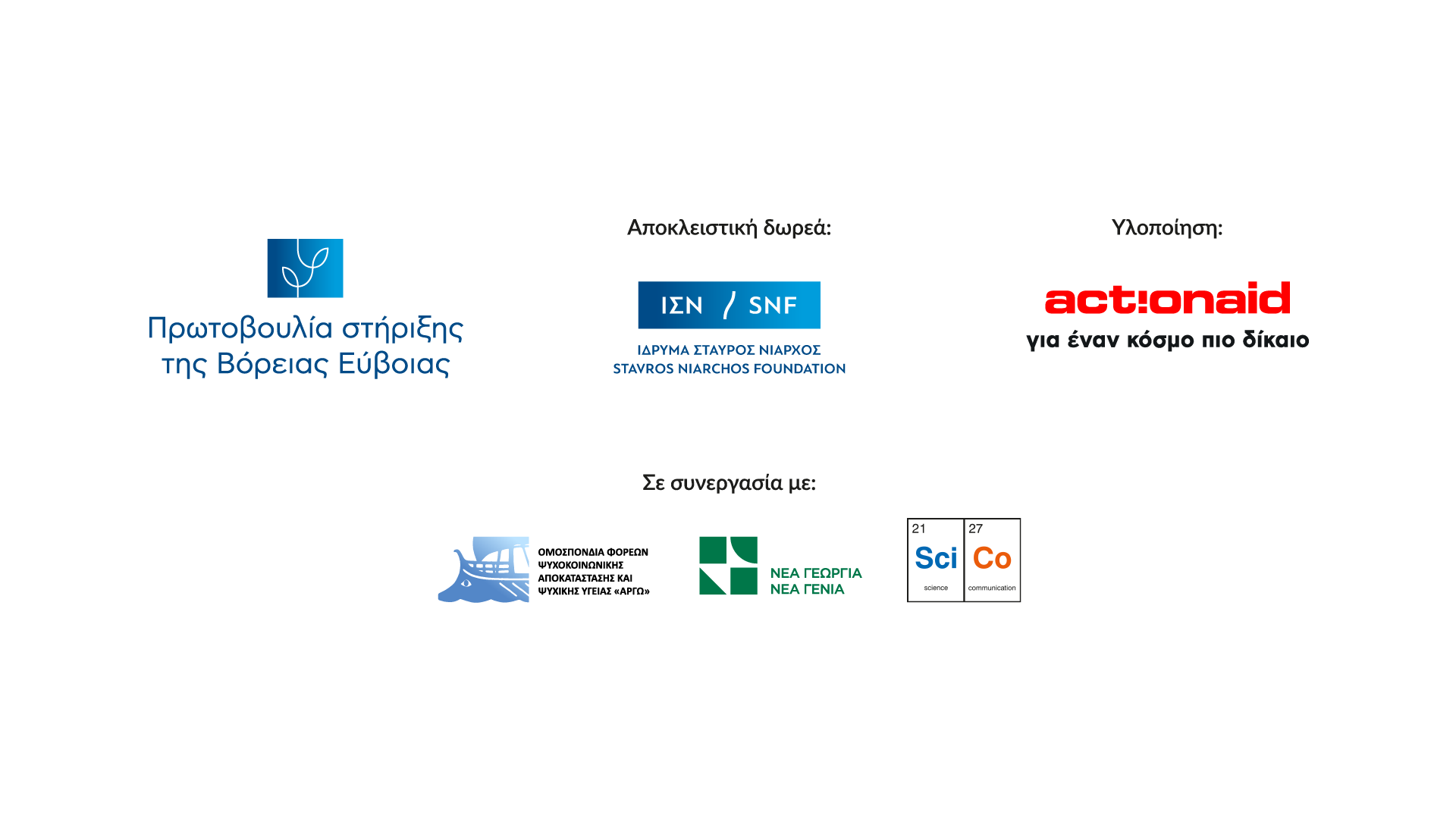 